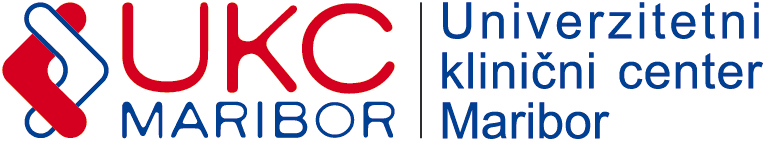 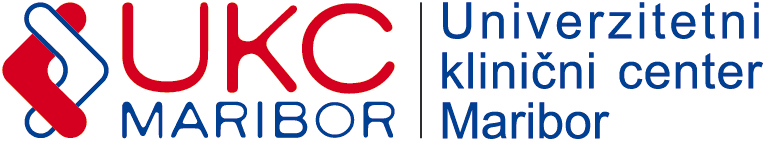 Številka: 14/20Datum:16.03.2020POVPRAŠEVANJESpoštovani!Vabimo vas k oddaji ponudbe za: »NABAVO DROBNEGA INVENTARJA ZA POTREBE KUHINJE «.Predmet naročila za oddajo ponudbe je podrobneje specificiran v specifikaciji zahtev naročnika.Rok za sprejem ponudb: 18.03.2020 do 12.00 ure.Merilo za izbor: najnižja končna vrednost ponudbe v EUR brez DDV.Pri oblikovanju cene upoštevajte:Plačilo: 60 dni od prejema pravilno izstavljenega računa;dostava: UKC Maribor; popuste in rabate;davek na dodano vrednost (izkazati je potrebno stopnjo in znesek DDV);morebitne druge stroške.Ponudbo pošljite na e-poštni naslov:blanka.rajner@ukc-mb.siPriloga:Specifikacija zahtev naročnikaSLUŽBA ZA NABAVO OPREME, MATERIALA IN STORITEVOddelek nabave nezdravstvenega materiala in storitevBlanka Rajner